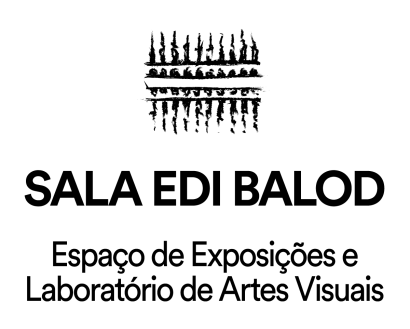 ACERVO DE LIVROSNºISBNTítulo Autor e EditoraAnoTema1978-85-99501-40-5Mensagens de uma nova América V.1Orgs. Gaudêncio Fidelis e Márcio Tavares, Ed. Fundação Bienal do Mercosul2015Catálogo da 10ª Bienal do Mercosul2978-85-99501-41-2Mensagens de uma nova América V.1Orgs. Gaudêncio Fidelis e Márcio Tavares, Ed. Fundação Bienal do Mercosul2015Catálogo da 10ª Bienal do Mercosul 3978-85-99501-37-5Possibilidades do Impossível: Arte, Educação, Diálogos e Contextos.Orgs. Gaudêncio Fidelis, Márcio Tavares e Valência Lozada, Ed. Fundação Bienal do Mercosul201510ª Bienal do Mercosul4978-85-99501-38-2Escola Experimental de CuradoriaOrgs. Gaudêncio Fidelis e Márcio Tavares, Ed. Fundação Bienal do Mercosul201510ª Bienal do Mercosul5978-856416118-4Economia da Montagem: Monumentos, Galerias, ObjetosOrg. Gaudêncio Fidelis, Ed. Museu de Arte do Rio Grande do Sul2014Catálogo de Exposição6978-856416110-8O Museu Sensível: Uma visão da produção de artistas mulheres na coleção do MARGSOrg. Gaudêncio Fidelis, Ed. Museu de Arte do Rio Grande do Sul2014Catálogo de Exposição7978-856416117-7Labirintos da IconografiaOrg. Gaudêncio Fidelis, Ed. Museu de Arte do Rio Grande do Sul2014Catálogo de Exposição8978-856416116-0Alien: Manifestações do disformeOrg. Gaudêncio Fidelis, Ed. Museu de Arte do Rio Grande do Sul2014Catálogo de Exposição9-Entre: Curadoria A-ZAna Zavadil2013Curadoria10978-85-64161-02-3Cromomuseu: Pós-pictorialismo no contexto museológicoOrg. Gaudêncio Fidelis, Ed. Museu de Arte do Rio Grande do Sul2012Catálogo de Exposição11978-85-64161-04-7Catálogo Geral V.1Org. Raul holtz, Ed. Museu de Arte do Rio Grande do Sul2013Catálogo de Exposição12978-856416119-1Do Ateliê ao Cubo BrancoOrg. Gaudêncio Fidelis, Ed. Museu de Arte do Rio Grande do Sul2014Catálogo de Exposição